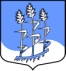 Администрация муниципального образованияГостицкое сельское поселениеСланцевского муниципального района Ленинградской областиПОСТАНОВЛЕНИЕ16.05.2016                                                                                                    № 38-пОб утверждении отчета об исполнении бюджета муниципального образования Гостицкое сельское поселение Сланцевского муниципального района Ленинградской области за 1 квартал 2016 годаВ соответствии с пунктом 5 статьи 264.2 Бюджетного кодекса Российской Федерации, со статьей 33 Положения о бюджетном процессе в муниципальном образовании Гостицкое сельское поселение Сланцевского муниципального района Ленинградской области, утвержденного решением совета депутатов от 24.06.2008 г. № 169 (с изменениями и дополнениями), администрация Гостицкого сельского поселения постановляет:Утвердить отчет об исполнении бюджета муниципального образования Гостицкое сельское поселение Сланцевского муниципального района Ленинградской области за 1 квартал 2016 года.Направить отчет об исполнении бюджета муниципального образования Гостицкое сельское поселение Сланцевского муниципального района Ленинградской области за 1 квартал 2016 года в совет депутатов на рассмотрение.Направить отчет об исполнении бюджета муниципального образования Гостицкое сельское поселение Сланцевского муниципального района Ленинградской области за 1 квартал 2016 года в ревизионную комиссию муниципального образования Сланцевский муниципальный район Ленинградской области, исполняющую полномочия поселения по осуществлению внешнего муниципального финансового контроля в соответствии с заключенным соглашением.Глава администрации                                                              В.Ф.Лебедев 